Ultra Maximus | MOM (maximusorientacion.com)Dates:Preliminary program:16/2: Model Event17/2: Long distance WRE – NEW MAP!18/2: Middle distance WRE – NEW MAP!19/2: Sprint distance – NEW MAP!20/2: Classic distance with chasing start – NEW MAP!LocationNavaluenga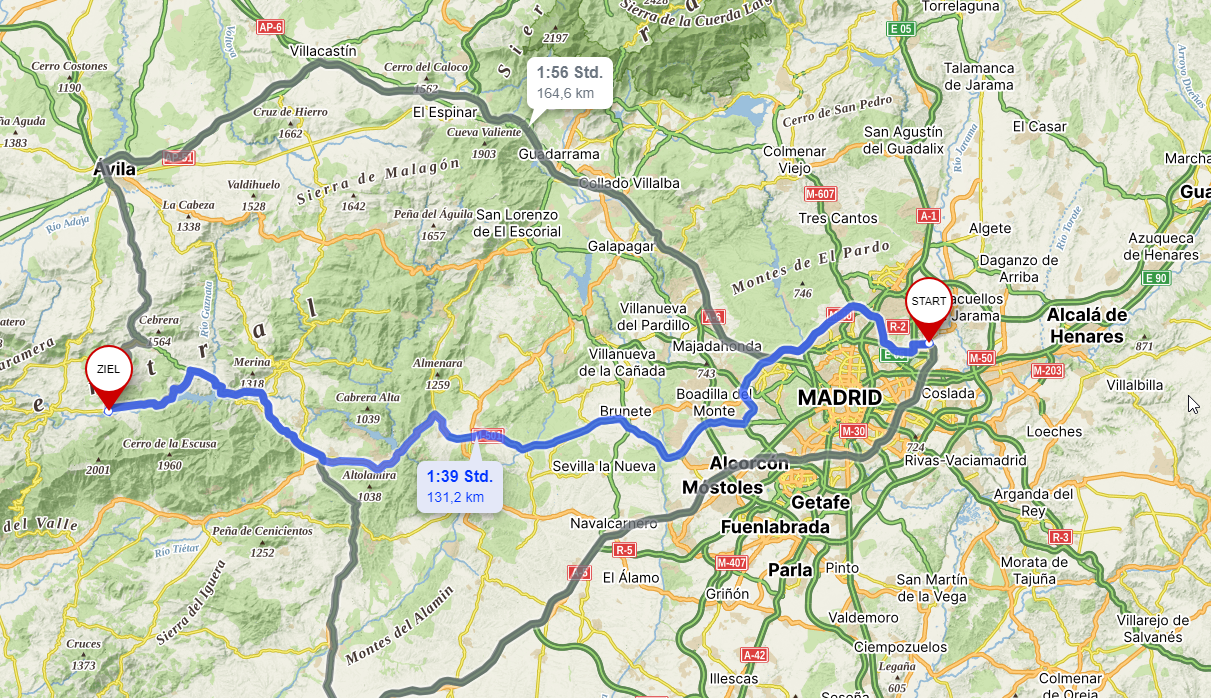 FlügeDonnerstag – Mittwoch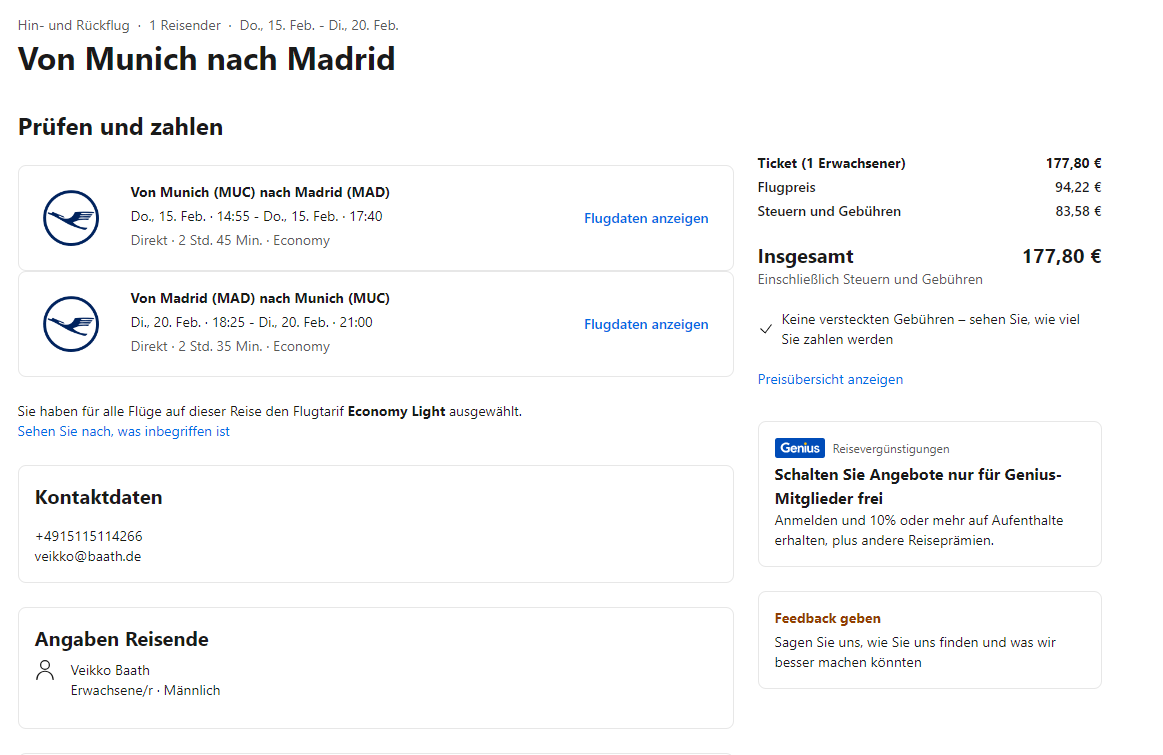 Camper mietenKontakt – Wohnmobilvermietung (alquilerautocaravanas7cmas.com)Angebot anfordernhttps://rentals.budgetcampervans.com/search/sehr teuer > 1000 EURRoad SurferOnline booking | roadsurfer.com80-100 EUR/Nacht + Abhol und Abgabe Kosten für versch. UhrzeitenIndie Campers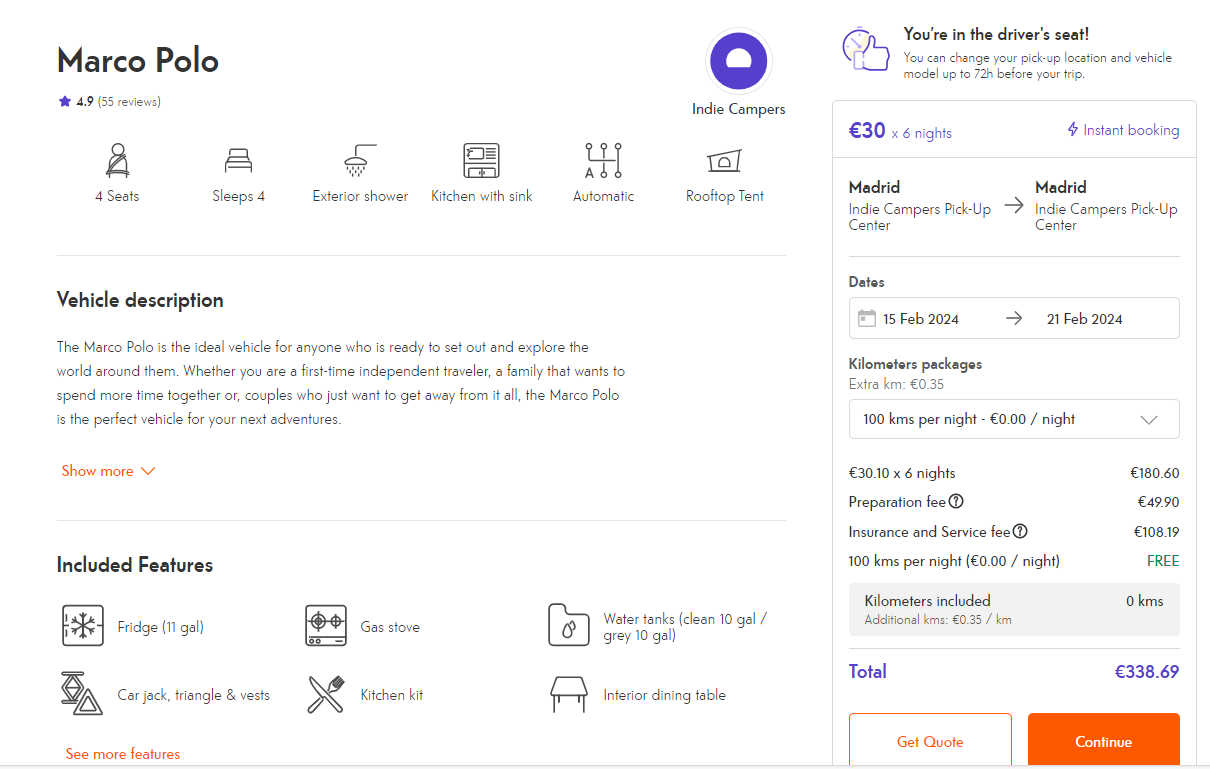 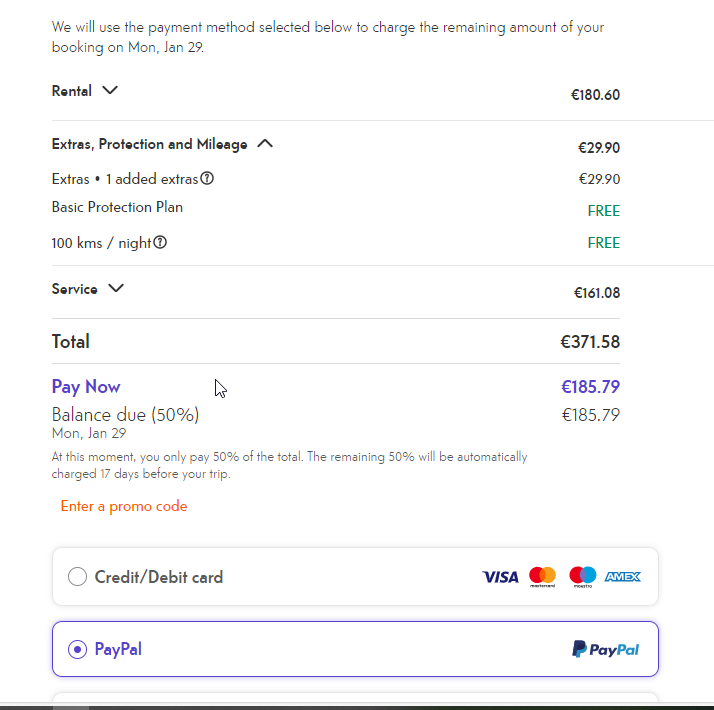 Adventure Campers | Rental Motorhome Madrid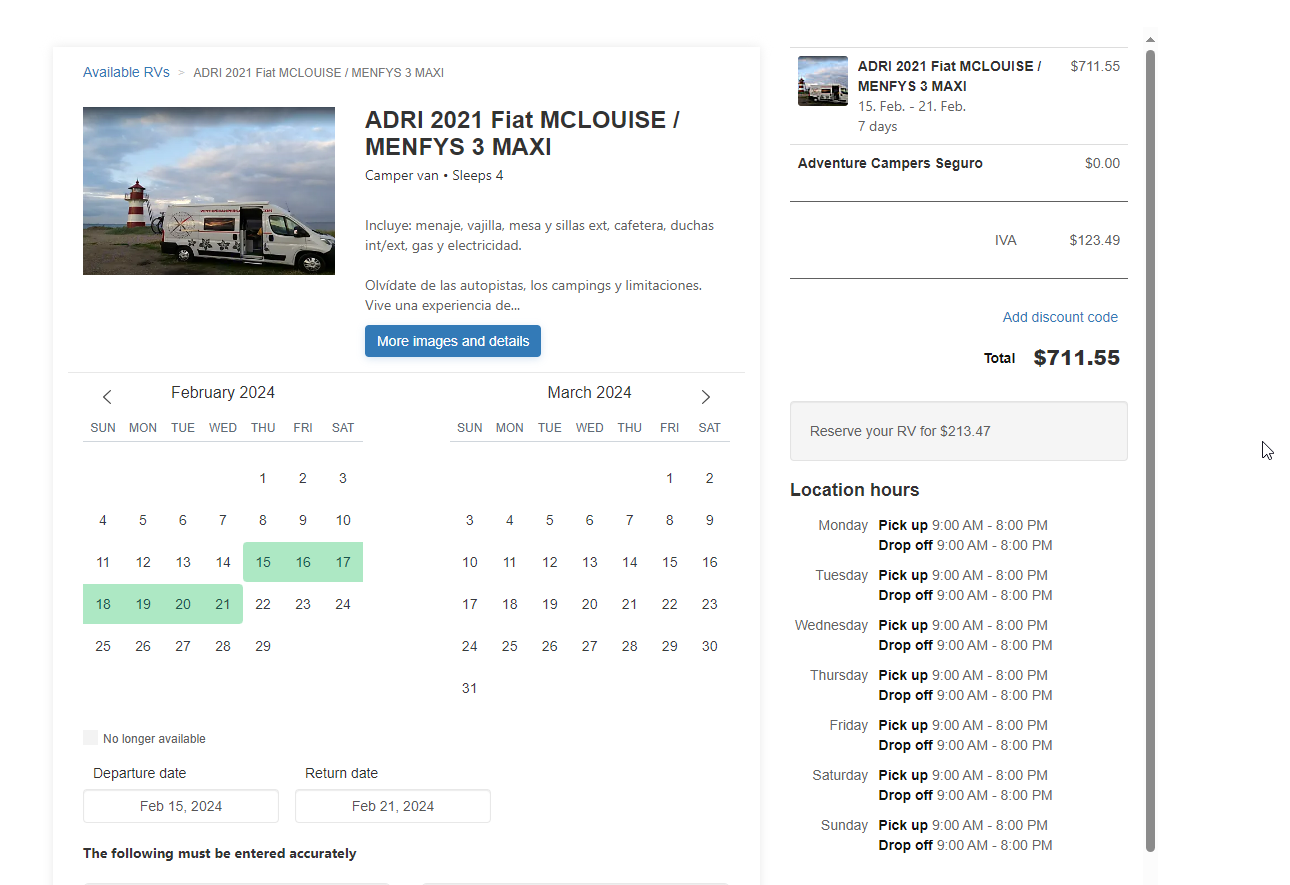 2023er AuflageLong ME Loggator